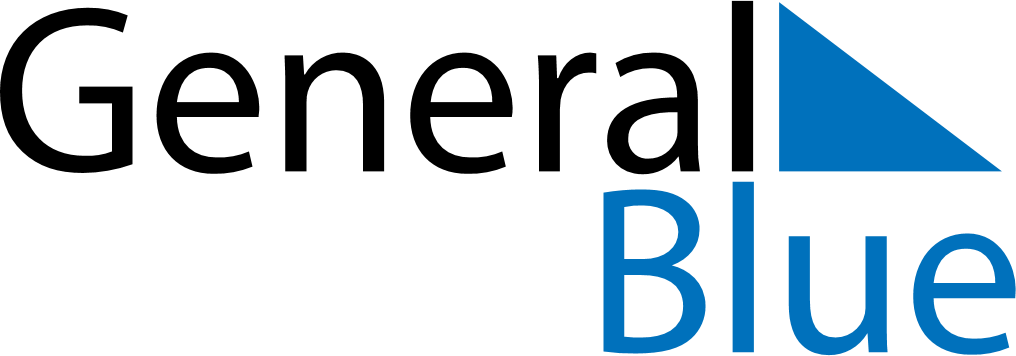 June 2030June 2030June 2030June 2030Saint HelenaSaint HelenaSaint HelenaSundayMondayTuesdayWednesdayThursdayFridayFridaySaturday123456778910111213141415Whit Monday1617181920212122232425262728282930